Scenariusz nr 10 - Ćwiczenia wymowy głoski „k, g” - różnicowanie Ćwiczenia  oddechowe„Kołysanie misia”. Dziecko kładzie się na plecach na płaskiej powierzchni. Na brzuchu kładziemy małą maskotkę. Zadaniem dziecka jest nabranie powietrza do brzuszka (przepony) i wypuszczenie tak, aby miś się kołysał.„Latające piórka”. Zawiązujemy kilka piórek na nitce. Przywiązujemy je do patyczka. Dziecko dmucha tak, aby piórka „latały”.Ćwiczenia artykulacyjneGimnastyka buzi i języka z „Nemo”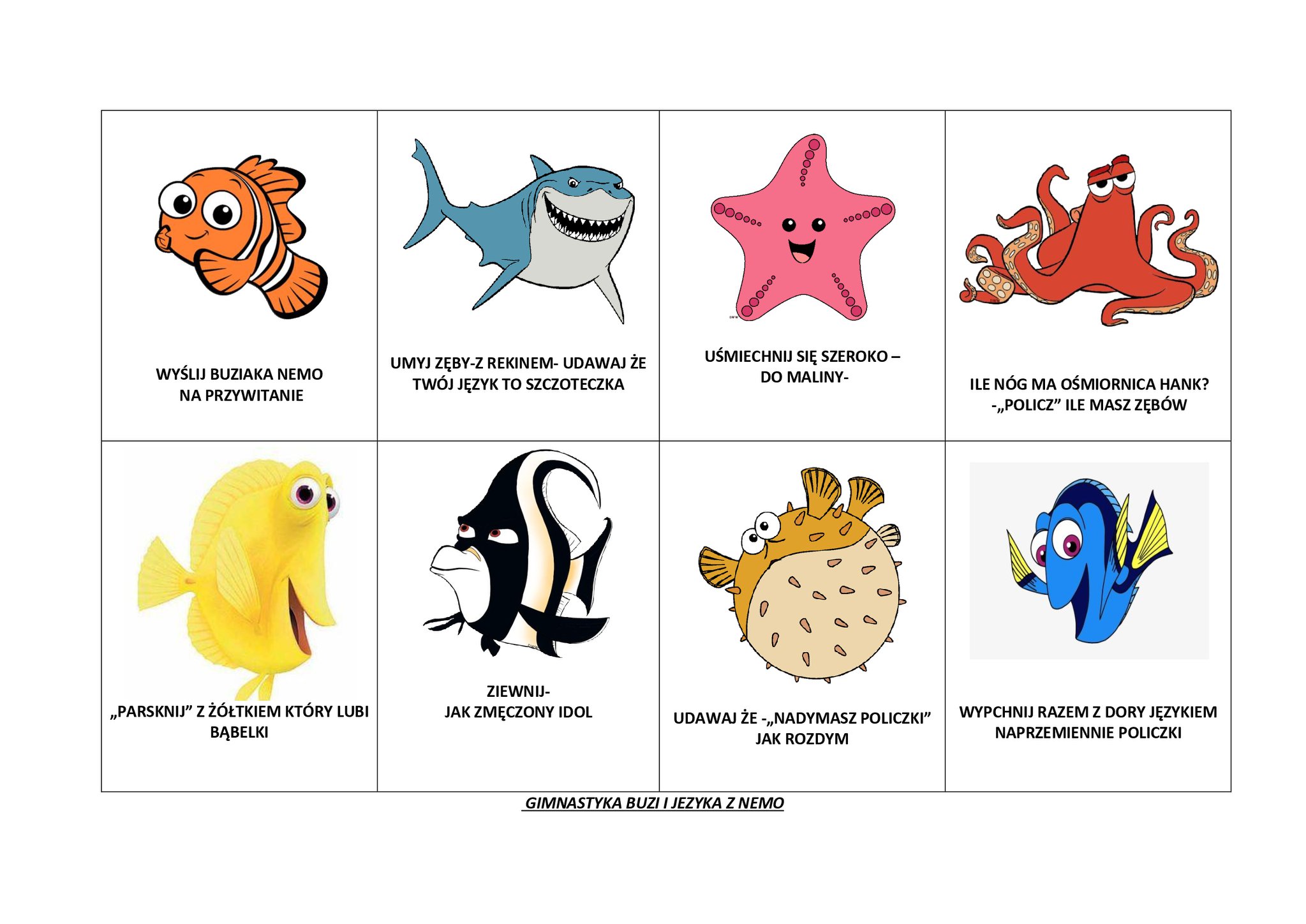 Ćwiczenia wymowy głoski „k, g” – różnicowanie Zaznacz na czerwono głoski K i k a na niebiesko głoski G, g.G                    G                          K                         K                                        g             G                                                         G                                  k    G                     K            G                                                                k            K     G                                                                                          K                                G                                                            g                                                                               k                      K                                             K                                                                                                     G Połącz obrazek ze słowami – utwórz zdania.Grzesiu ma ……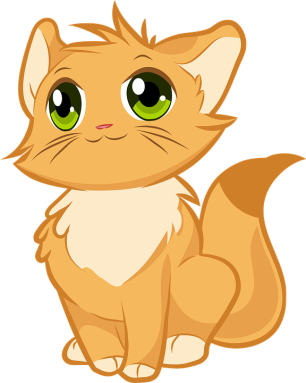                                        Gabrysi.   Na gałęzi siedzi ….                                                                       goni koguta.Karta pracy Wytnij obrazki. Te, w których słyszysz głoskę „k” i „g” pokoloruj, rozetnij wzdłuż linii i naklej na kartkę papieru.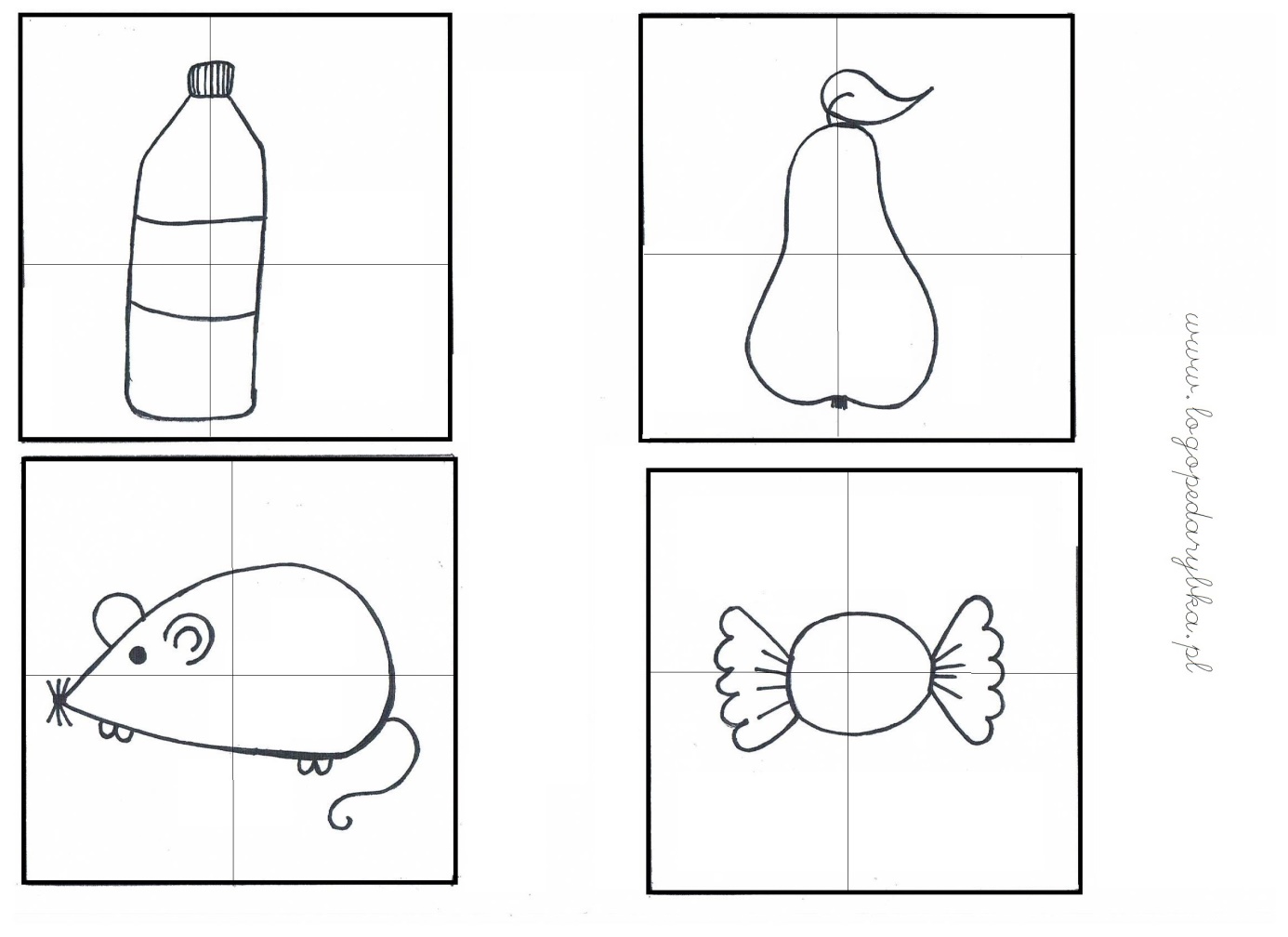 